Муниципальное казенное учреждение«Управление образования Администрации города Бийска»Муниципальное бюджетное общеобразовательное учреждение «Средняя общеобразовательная школа № 40 имени Вячеслава Токарева»                                                                                 «Утверждаю»	                                                                                                                                                  	                                                                                                                                                                                                                                                                     					               Приказ № ____ от 	«___»__________2012 г.                                                                          Директор МБОУ «СОШ № 40 им. В.Токарева»	          										                                          __________Кудрявцева О.Г.	РАБОЧАЯ ПРОГРАММАпо предмету «Математика » для  10 классана 2012-2013 учебный годРабочая программа составлена на основе примерной программы  (основного общего образования)  по математике и авторских  программ Колмогоров А.Н., Алгебра и начала математического анализа 10-11 классы, Атанасян Л.С., Геометрия 10-11 классыСоставитель: Кошкарова В.А. учитель математикиРабочая программа по математике (профильная ) для 10А класса.Пояснительная запискаЦели: - формирование представлений об идеях и методах математики; о математике как универсальном языке науки, средстве моделирования явлений и процессов;- овладение математическими знаниями и умениями, необходимыми для продолжения образования и освоения выбранной специальности на современном уровне;- развитие логического мышления, пространственного воображения, развитие математического мышления и интуиции;- воспитание средствами математики культуры личности, понимания значимости математики для общественного прогресса.Задачи:овладение разнообразными способами деятельности; приобретение и совершенствование опыта: решения широкого класса задач из различных разделов курса, поисковой и творческой деятельности при решении задач повышенной сложности и нетиповых задач;планирования и осуществления алгоритмической деятельности;построения и исследования математических моделей для описания и решения              прикладных задач.дать представление о статистических закономерностях в реальном мире и о различных способах их изучения, об особенностях выводов и прогнозов, носящих вероятностный характер;формировать ИКТ компетентность через уроки с элементами ИКТ;формировать навык работы с тестовыми заданиями; Сроки освоения программы: 1 год.Объем учебного времени: 210 часов Форма обучения: очная.Режим занятий: 6 часов в неделю Отличительные особенности рабочей программы по сравнению с примерной программой.Согласно учебного плана МОУ «Средняя общеобразовательная школа №40 имени Вячеслав Токарева» на предмет «математика» в 10А классе отведено 210 часов, а в 10Б – 157,5 часа.Курс математики 10 класса состоит из курса алгебры и геометрии. Согласно программе: Колмогоров А.Н. Алгебра и начала анализа 10 – 11 классы, на изучение алгебры  в 10А классе отводится  136 часов, в 10Б – 102 часа. Согласно программе: Атанасян Л.С. Геометрия 10 - 11 классы, на изучение геометрии отводится 68 часов в 10 А классе, в 10Б классе – 51 час.Итого: 204 часа в 10 А классе, 153 часа в 10Б классе.Методы и формы: Ведущими методами обучения являются: лекция, объяснительный и репродуктивный методы, поисково–исследовательские виды работы, метод математического моделирования, аксиоматический метод. На уроках используются элементы следующих технологий: личностно ориентированное обучение, обучение с применением опорных схем, дифференцированного обучения, ИКТ. Используются такие формы организации деятельности, как фронтальный опрос, групповая, парная и самостоятельная работа, работа с учебником, таблицами и др. учебными пособиями.  Применяются математические диктанты, работа с дидактическими материалами.Используемые формы, способы и средства проверки и оценки результатов обучения.Письменный контроль (самостоятельные и контрольные работы, проверка домашнего задания);Тестовый (тестирование);Устный опрос (собеседование, зачет) Обоснование выбора УМК для реализации рабочей учебной программы.Для реализации программного содержания используется авторский учебно-методический комплект, разработанный на основе данной программы. Принципиальной особенностью данного УМК  является его направленность на углубление общеобразовательной подготовки, развитие основных познавательных процессов и повышение уровня обшей культуры обучающихся. В соответствии с данной особенностью все программные вопросы рассматриваются в учебниках не в узкопрактическом или специальном технологическом плане, а на более широкой культурологической платформе, на основе творческой самостоятельной деятельности учащихся.К особенностям авторского УМ К следует также отнести:•  практико-ориентированную направленность содержания обучения;•  формирование социально ценных практических умений, опыта преобразовательной деятельности и развитие творчества; По содержанию учебный материал систематизирован с учётом последовательности в овладении и использовании как практических умении и технологии, так и теоретических знаний. Структура учебника и распределение материала по разделам и темам отражают последовательность его изучения в течение учебного года, что создаёт наиболее благоприятные условия для учителя и учащихся в работе с учебником.         Важную роль играет иллюстративный учебный материал, который является равноправным с текстом носителем дидактической информации. Методический аппарат каждого учебника программирует процесс обучения, задаёт направление работы на уроке, что в значительной мере облегчает учителю подготовку к уроку и его проведение.      В учебниках и рабочих тетрадях реализован вариативный и разноуровневый подход к обучению. Содержание авторской программы и логика изложения программного материала в УМК полностью соответствуют требованиям федерального компонента государственного стандарта начального образования.Учебно- тематический план 10классАлгебраГеометрияРабочая программа по математике (базовая) для 10Б классаПояснительная запискаЦели: - формирование представлений об идеях и методах математики; о математике как универсальном языке науки, средстве моделирования явлений и процессов;- овладение математическими знаниями и умениями, необходимыми для продолжения образования и освоения выбранной специальности на современном уровне;- развитие логического мышления, пространственного воображения, развитие математического мышления и интуиции;- воспитание средствами математики культуры личности, понимания значимости математики для общественного прогресса.Задачи:овладение разнообразными способами деятельности; приобретение и совершенствование опыта: решения широкого класса задач из различных разделов курса, поисковой и творческой деятельности при решении задач повышенной сложности и нетиповых задач;планирования и осуществления алгоритмической деятельности;построения и исследования математических моделей для описания и решения              прикладных задач.дать представление о статистических закономерностях в реальном мире и о различных способах их изучения, об особенностях выводов и прогнозов, носящих вероятностный характер;формировать ИКТ компетентность через уроки с элементами ИКТ;формировать навык работы с тестовыми заданиями; Сроки освоения программы: 1 год.Объем учебного времени: 157,5 часаФорма обучения: очная.Режим занятий: 4,5 часа в неделю Отличительные особенности рабочей программы по сравнению с примерной программой.Согласно учебного плана МОУ «Средняя общеобразовательная школа №40 имени Вячеслав Токарева» на предмет «математика» в 10А классе отведено 210 часов, а в 10Б – 157,5 часа.Курс математики 10 класса состоит из курса алгебры и геометрии. Согласно программе: Колмогоров А.Н. Алгебра и начала анализа 10 – 11 классы, на изучение алгебры  в 10А классе отводится  136 часов, в 10Б – 102 часа. Согласно программе: Атанасян Л.С. Геометрия 10 - 11 классы, на изучение геометрии отводится 68 часов в 10 А классе, в 10Б классе – 51 час.Итого: 204 часа в 10 А классе, 153 часа в 10Б классе.В 10 А классе 6 часов резервного времени.Всего: 204 + 6 = 210 часовВ 10 Б классе 4,5 часа резервного времени. Всего: 153 + 4,5 = 157,5 часа.Методы и формы: Ведущими методами обучения являются: лекция, объяснительный и репродуктивный методы, поисково–исследовательские виды работы, метод математического моделирования, аксиоматический метод. На уроках используются элементы следующих технологий: личностно ориентированное обучение, обучение с применением опорных схем, дифференцированного обучения, ИКТ. Используются такие формы организации деятельности, как фронтальный опрос, групповая, парная и самостоятельная работа, работа с учебником, таблицами и др. учебными пособиями.  Применяются математические диктанты, работа с дидактическими материалами.Используемые формы, способы и средства проверки и оценки результатов обучения.Письменный контроль (самостоятельные и контрольные работы, проверка домашнего задания);Тестовый (тестирование);Устный опрос (собеседование, зачет)Обоснование выбора УМК для реализации рабочей учебной программы.Для реализации программного содержания используется авторский учебно-методический комплект, разработанный на основе данной программы. Принципиальной особенностью данного УМК  является его направленность на углубление общеобразовательной подготовки, развитие основных познавательных процессов и повышение уровня обшей культуры обучающихся. В соответствии с данной особенностью все программные вопросы рассматриваются в учебниках не в узкопрактическом или специальном технологическом плане, а на более широкой культурологической платформе, на основе творческой самостоятельной деятельности учащихся.К особенностям авторского УМ К следует также отнести:•  практико-ориентированную направленность содержания обучения;•  формирование социально ценных практических умений, опыта преобразовательной деятельности и развитие творчества; По содержанию учебный материал систематизирован с учётом последовательности в овладении и использовании как практических умении и технологии, так и теоретических знаний. Структура учебника и распределение материала по разделам и темам отражают последовательность его изучения в течение учебного года, что создаёт наиболее благоприятные условия для учителя и учащихся в работе с учебником.         Важную роль играет иллюстративный учебный материал, который является равноправным с текстом носителем дидактической информации. Методический аппарат каждого учебника программирует процесс обучения, задаёт направление работы на уроке, что в значительной мере облегчает учителю подготовку к уроку и его проведение.      В учебниках и рабочих тетрадях реализован вариативный и разноуровневый подход к обучению. Содержание авторской программы и логика изложения программного материала в УМК полностью соответствуют требованиям федерального компонента государственного стандарта начального образования.Учебно- тематический план 10классАлгебраГеометрияКалендарно - тематический план по алгебреКалендарно-тематический план по геометрииФормы занятийУрок  - лекция;Урок   решение задач;Урок  самостоятельная работа;Урок  обобщения, систематизации и корректировки  знаний, умений, навыков;Урок   игра;Урок практикумУрок- лабораторная;Урок семинар;Урок зачет; Урок дискуссия;Уроки-презентации;Урок- КВН.Планируемые результаты обучения.В результате изучения математики в старшей школе ученик должен- знать/понимать:значение математической науки для решения задач, возникающих в теории и практике; широту и ограниченность математических методов к анализу и исследованию процессов и явлений в природе и обществе;значение практики и вопросов, возникающих в самой математике, для формирования и развития математической науки;идеи расширения числовых множеств как способа построения нового математического аппарата для решения практических задач и внутренних задач математики;значение идей, методов и результатов алгебры и математического анализа для построения моделей реальных процессов и ситуаций;возможности геометрического языка как средства описания свойств реальных предметов и их взаимного расположения;универсальный характер законов логики математических рассуждений, их применимость в различных областях человеческой деятельности;различие требований, предъявляемых к доказательствам в математике, естественных, социально-экономических и гуманитарных науках, на практике;роль  аксиоматики в математике; возможность построения математических теорий на аксиоматической основе; значения аксиоматики для других областей знания и для практики;вероятностный характер различных процессов и закономерностей окружающего мира;- уметь: изображать геометрические фигуры и тела, выполнять чертеж по условию задачи;решать геометрические задачи, опираясь на изученные свойства планиметрических и стереометрических фигур и отношений между ними, применяя алгебраический и тригонометрический аппарат;проводить доказательства при решении задач, доказывать основные теоремы курса;вычислять линейные элементы и углы в пространственных конфигурациях, объемы и площади поверхностей пространственных тел;строить сечения многогранников и изображать сечения тел вращения.Использовать приобретенные знания и умения в практической деятельности и повседневной жизни для:исследования несложных практических ситуаций на основе изученных формул и свойств фигур;вычисления длин, площадей, объемов реальных объектов при решении практических задач, используя при необходимости справочники и вычислительные устройства.выполнять арифметические действия, сочетая устные и письменные приемы;находить корни многочленов, раскладывать многочлены на множители;проводить преобразования числовых и буквенных выражений, включающих степени, радикалы, логарифмы и тригонометрические функции;строить графики функций, выполнять преобразования графиков;вычислять производные и первообразные элементарных функций;вычислять площадь криволинейной трапеции;решать рациональные, показательные  и логарифмические уравнения и неравенства, иррациональные и тригонометрические уравнения, их системы;решать текстовые задачи с помощью составления уравнения;изображать на координатной плоскости множества решений уравнений и неравенств с двумя переменными и их систем;решать уравнения, неравенства и системы с применением графических представлений, свойств функций,  производной.Использовать приобретенные знания и умения в практической деятельности и повседневной жизни для:решения геометрических, физических, экономических и других прикладных задач, в том числе задач на наибольшее и наименьшее значение с применением аппарата математического анализа;построения и исследования простейших математических моделей;анализа реальных числовых данных, представленных в виде диаграмм. Графиков; для анализа информации статистического характера.Способы достижения и формы оценки результатов обучения.            Содержание и объем материала, подлежащего проверке, определяется программой. При   проверке усвоения материала нужно выявлять полноту, прочность усвоения учащимися теории и умения применять ее на практике в знакомых и незнакомых ситуациях. Основными формами проверки знаний и умений, учащихся по математике являются письменная контрольная работа и устный опрос.Оценка устных ответов учащихся.Ответ оценивается отметкой «5», если ученик:полно раскрыл содержание материала в объеме, предусмотренном программой и учебником;изложил материал грамотным языком в определенной логической последовательности, точно используя математическую терминологию и символику;правильно выполнил рисунки, чертежи, графики, сопутствующие ответу;показал умение иллюстрировать теоретические положения конкретными примерами, применять их в новой ситуации при выполнении практического заданияОтвет оценивается отметкой «4», если он удовлетворен в основном требованиям на отметку «5», но при этом имеет один из недостатков:в изложении допущены небольшие пробелы, не исказившие математического содержания ответа, исправленные по замечанию учителя.допущены ошибки или более двух недочетов при освещении второстепенных вопросов или в выкладках, которые ученик легко исправил по замечанию учителя.Отметка «3»  ставится в следующих случаях:неполно или непоследовательно раскрыто содержание материала, но показано общее понимание вопроса и продемонстрированы умения, достаточные для дальнейшего усвоения программного материала (определенные «Требованиями к математической подготовке учащихся»).имелись затруднения или допущены ошибки в определении понятий и, использовании математической терминологии, чертежах, выкладках, исправленные после нескольких наводящих вопросов учителя;ученик не справился  с применением теории в новой ситуации при выполнении практического задания, но выполнил задания обязательного уровня сложности по данной теме;при знании теоретического материала выявлена недостаточная сформированность умений и навыков.Отметка «2»  ставится в следующих случаях:не раскрыто основное содержание учебного материала;обнаружено незнание или непонимание учеником большей или наиболее важной части учебного материала;допущены ошибки в определении понятий, при использовании математической терминологии, в рисунках, чертежах или графиках, в выкладках, которые не исправлены после нескольких наводящих вопросов учителя.Оценка письменных контрольных работ учащихся.Отметка «5»  ставится в следующих случаях:работа выполнена полностью.в логических рассуждениях и обоснованиях нет пробелов и ошибок;в решении нет математических ошибок (возможна одна неточность, описка, не являющаяся следствием незнания или непонимания учебного материала)Отметка «4» ставится, если:работа выполнена полностью, но обоснования шагов решения недостаточны (если умения обосновывать рассуждения не являлись специальным объектом проверки);допущена одна ошибка или два-три недочета в выкладках, чертежах или графиках (если эти виды работы не являлись специальным объектом проверки);Отметка «3» ставится, если:допущены более одной ошибки или более двух- трех недочетов в выкладках, чертежах или графика, но учащийся владеет обязательными умениями по проверяемой теме.Отметка «2» ставится, если:допущены существенные ошибки, показавшие, что учащийся не владеет обязательными знаниями по данной теме в полной мере.Перечень контрольных работпо алгебре Контрольная работа №1по теме «Основные тригонометрические функции»Контрольная работа№2 по теме «Формулы сложения»Контрольная работа№3 по теме «Основные свойства функций»Контрольная работа№4 по теме «Решение тригонометрических уравнений и неравенств»Контрольная работа №5по теме «Производная»Контрольная работа№6 по теме «Применение производной»Контрольная работа №7по теме «Применение производной к исследованию функции» по геометрииКонтрольная работа№1 по теме «Параллельность прямых»Контрольная работа №2 по теме «Параллельность плоскостей»Контрольная работа  №3по теме «Перпендикулярность прямых и плоскостей»Контрольная работа№4  по теме «Многогранники»Зачет №1 по теме «Параллельность прямых и плоскостей»Зачет №2 по теме «Перпендикулярность прямых и плоскостей»Зачет №3 по теме «Многогранники»Перечень учебно-методического обеспечения образовательного процессаУчебный комплект для учащихся:  Геометрия, 10-11: Учебник для общеобразовательных учреждений/ Л.С. Атанасян, В.Ф. Бутузов, С.Б. Кадомцев . - М.: Просвещение, 2011.Гладков Ю.А. Геометрия: рабочая тетрадь для 10 класса / Ю.А. Гладков, И.И. Юдина, В.Ф. Бутузов. - М.: Просвещение, 2008.Алгебра и начала анализа: учебник для 10-11 классов общеобразовательных учреждений /А.Н.Колмогоров, А.М.Абрамов, Ю.П. Дудницын, др.; под ред. А.Н. Колмогорова. – М.: «Просвещение», 2011 Методические пособия для учителя:1. Геометрия, 10-11: Учебник для общеобразовательных учреждений/ Л.С. Атанасян, В.Ф. Бутузов, С.Б. Кадомцев . - М.: Просвещение, 2011.2. Гладков Ю.А. Геометрия: рабочая тетрадь для 10 класса / Ю.А. Гладков, И.И. Юдина, В.Ф. Бутузов. - М.: Просвещение, 2008.3. Алгебра и начала анализа: учебник для 10-11 классов общеобразовательных учреждений /А.Н.Колмогоров, А.М.Абрамов, Ю.П. Дудницын, др.; под ред. А.Н. Колмогорова. – М.: «Просвещение», 2011 Зив Б.Г. Геометрия: дидактические материалы для 10 класса. – М.: Просвещение, 2008.Саакян С.М. Изучение геометрии в 10-11 классах / С.М. Саакян, В.Ф. Бутузов. – М.: Просвещение, 2008.Геометрия: сборник задач для проведения экзамена в 9 и 11 классах / Д.И. Аверьянов, Л.И. Звавич, Б.П. Пигарев, А.Р. Рязановский. – М.: Просвещение, 2008.Зив Б.Г. Задачи по геометрии для 7-11 классов / Б.Г. Зив, В.М. Мейсер, А.Г. Баханский. – М.: Просвещение 2008.Программы общеобразовательных учреждений. Геометрия, 10-11 классы / Л.С. Атанасян, В.Ф. Бутузов, С.Б. Кадомцев. – М.: Просвещение, 2009, стр. 26-29.Программы общеобразовательных учреждений. Алгебра и начала анализа 10-11 классы. Авторы: А.Н.Колмогоров, А.М.Абрамов, Ю.П. Дудницын, Б.М. Ивлиев, С.И. Шварцбурд – М.: «Просвещение», 2009, стр31 -35. Составитель: Т.А. БурмистроваДидактические материалы по алгебре и началам анализа для 10 класса /Б.М. Ивлиев, С.М. Саакян, С.И. Шварцбурд. – М.: «Просвещение»,2009Задачи по алгебре и началам анализа: пособие для учащихся 10-11 классов общеобразовательных учреждений / С.М. Саакян, А.М. Гольдман, Д.В. Денисов. – М.: «Просвещение», 2003Карп А.П. Сборник задач по алгебре и началам анализа: учебное пособие для 10-11 классов с углубленным изучением математики. – М.: «Просвещение», 1999Алгебра: учебник для 9 класса общеобразовательных учреждений / Ю.Н. Макарычев, Н.Г. Миндюк, К.И. Нешков, С.Б. Суворов; под ред. С.А. Теляковского. – М.: «Просвещение», 2007     14. Программы общеобразовательных учреждений. Геометрия, 10-11 классы/Л.С.    Атанасян и др./М.: «Просвещение», 2009, стр 30-32. Составитель Т.А. Бурмистрова.Лист корректировки календарно - тематического планирования№ темыНазвание темыКоличество часовКоличество часов№ темыНазвание темы10а10б1.Тригонометрические функции любого угла762.Основные тригонометрические формулы1093.Формулы сложения и их следствия874.Тригонометрические функции числового аргумента865.Основные свойства функций16136Решение тригонометрических уравнений и неравенств.13137Обратные функции6-8Числовые последовательности2-9Предел последовательности13-10Производная171411Применение непрерывности и производной12912Применение производной к исследованию функции 141613Итоговое повторение109№ темыНазвание темыКоличество часовКоличество часов№ темыНазвание темы10а10б1.Некоторые сведения из планиметрии12-2Введение 333Параллельность прямых и плоскостей16164Перпендикулярность прямых и плоскостей17175Многогранники14126Заключительное повторение курса геометрии 10 класса63№ темыНазвание темыКоличество часовКоличество часов№ темыНазвание темы10а10б1.Тригонометрические функции любого угла762.Основные тригонометрические формулы1093.Формулы сложения и их следствия874.Тригонометрические функции числового аргумента865.Основные свойства функций16136Решение тригонометрических уравнений и неравенств.13137Обратные функции6-8Числовые последовательности2-9Предел последовательности13-10Производная171411Применение непрерывности и производной12912Применение производной к исследованию функции161413Итоговое повторение109№ темыНазвание темыКоличество часовКоличество часов№ темыНазвание темы10а10б1.Некоторые сведения из планиметрии12-2Введение 333Параллельность прямых и плоскостей16164Перпендикулярность прямых и плоскостей17175Многогранники14126Заключительное повторение курса геометрии 10 класса63№ п/п№ п/пНаименование разделовВсего часовВсего часовДата Дата КорректировкаКорректировкаКорректировкаНаименование разделов10А10Б10А10Б10а 10б10бТригонометрические функции1Тригонометрические функции любого угла7611.1Определение синуса и косинуса1121.2Определение тангенса и котангенса1131.3Свойства синуса и косинуса1141.4Свойства тангенса и котангенса1151.5Решение задач с использованием свойств тригонометрических функций1-61.6Углы и их измерение1171.7Радианная мера угла112Основные тригонометрические формулы10982.1Основное тригонометрическое тождество1192.2Упрощение выражений с использованием основного тригонометрического тождества11102.3Соотношения между тригонометрическими функциями одного и того же угла1-112.4Применение основных  тригонометрических формул11122.5Преобразование выражений11132.6Решение задач по теме «Основные тригонометрические формулы»11142.7Формулы приведения11152.8Мнемоническое правило11162.9Упрощение выражений с использованием формул приведения11172.10Контрольная работа по теме «Основные тригонометрические формулы»113Формулы сложения и их следствия87183.1Формулы сложения для синуса и косинуса11193.2Формулы сложения для тангенса и котангенса11203.3Формулы двойного аргумента11213.4Формулы половинного аргумента11223.5Упрощение выражений с помощью формул сложения1-233.6Формулы суммы и разности синусов (косинусов)11243.7Формулы суммы и разности тангенсов (котангенсов) 11253.8Решение задач с использованием формул суммы и разности тригонометрических функций115Тригонометрические функции числового аргумента86264.1Нахождение значений тригонометрических функций без помощи таблиц (п.1)11274.2Упрощение тригонометрических выражений11284.3Выражение в радианной мере величины углов.1-294.4Тригонометрические функции синус и косинус и их графики (п.2)11304.5Определение единичной  окружности (п.2)11314.6Тригонометрические функции тангенс и котангенс и их графики (п.2)11324.7Тригонометрические функции секанс и косеканс (п.2)1-334.8Контрольная работа по теме «Формулы сложения»115Основные свойства функций1613345.1Функции и их графики (п.3)11355.2Преобразования графиков (п.3)11365.3Отображение (п.3)1-375.4Четные и нечетные функции (п.4)11385.5Периодичность тригонометрических функций (п.4)11395.6Построение графиков функций1-406.7Возрастание и убывание функций (п.5)11415.8Возрастание и убывание тригонометрических функций (п.5)1-425.9Экстремумы (п.5)11435.10Исследование функций (п.6)11445.11Построение графиков функций (п.6)11455.12«Чтение» графиков (п.6)11465.13Асимптоты (п.6)11475.14Свойства тригонометрических функций (п.6)11485.15Гармонические колебания (п.7)11495.16Контрольная работа по теме «Основные свойства функций»116Решение тригонометрических уравнений и неравенств.1313506.1Арксинус, арккосинус и арктангенс (п.8)11516.2Теорема о корне(п.8)11526.3Решение простейших тригонометрических уравнений (п.9)11536.4Уравнение cost=a (п.9)11546.5Уравнение sint=a (п.9)11556.6Уравнение tgt=a (п.9)11566.7Решение простейших тригонометрических неравенств (п.10)11576.8Неравенства вида sintcost 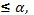 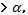 Tgt  т.п. (п.10)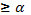 11586.9Примеры решения тригонометрических уравнений (п.11)11596.10Примеры решения систем уравнений (п.11)11606.11Решение более сложных систем уравнений (п.11)11616.12Решение более сложных систем уравнений (п.11)11626.13Контрольная работа по теме «Решение тригонометрических уравнений и неравенств»117Обратные функции6-637.1Понятие обратной функции1-647.2Взаимно обратные функции1-657.3Обратные тригонометрические функции1-667.4Решение задач с применением обратных тригонометрических функций1-677.5Примеры использования обратных тригонометрических функций в математике1-687.6Примеры использования обратных тригонометрических функций в других предметах1-8Числовые последовательности2-698.1Определение числовой последовательности1-708.2Решение задач с числовыми последовательностями1-9Предел последовательности13-719.1Определение бесконечно малой последовательности1-729.2Решение задач на нахождение бесконечно малой последовательности1-739.3Свойства бесконечно малых последовательностей1-749.4Решение задач с применением свойств бесконечно малых последовательностей1-759.5Бесконечно большие последовательности1-769.6Определение предела последовательности1-779.7Нахождение предела последовательности1-789.8Теоремы о пределах1-799.9Применение теорем о пределах в упрощении выражений.1-809.10Признак существования предела1-819.11Вычисление пределов рекуррентно заданных последовательностей1-829.12Последовательности сумм1-839.13Сумма бесконечно убывающей геометрической прогрессии1 -Производная и её применение10Производная 17148410.1Приращение функции (п.12)118510.2Средняя скорость изменения функции (п.12)118610.3Нахождение углового коэффициента секущей к графику функции (п.12)1-8710.4Понятие о производной (п.13) 118810.5Понятие о касательной к графику функции (п.13)1-8910.6Понятие о непрерывной функции(п.14)119010.7Понятие о предельном переходе(п.14)119110.8Правила вычисления производных(п.15)119210.9Основные правила дифференцирования (п.15)119310.10Производная степенной функции(п.15)119410.11Производная сложной функции(п.16)119510.12Формула производной сложной функции (п.16)119610.13Нахождение области определения сложной функции (п.16)1-9710.14Формула производной синуса (п.17)119810.15Формула производной косинуса (п.17)119910.16Формулы дифференцирования тангенса и котангенса (п.17)1110010.17Контрольная работа по теме «Производная»1111Применение непрерывности и производной12910111.1Непрерывность функции (п.18)1110211.2Метод интервалов (п.18)1110311.3Пример функции, не являющейся непрерывной (п.18)1110411.4Касательная к графику функции (п.19)1110511.5Уравнение касательной (п.19)1110611.6Формула Лагранжа (п.19)1110711.7Приближенные вычисления (п.20)1110811.8Вывод формулы приближенных вычислений (п.20)1-10911.9Производная в физике и технике (п.21)1111011.10Механический смысл производной (п.21)1111111.11Примеры применения производной (п.21)1-11211.12Контрольная работа по теме «Применение производной»1-12Применение производной к исследованию функции141611312.1Признак возрастания функции (п.22)1111412.2Признак убывания функции (п.22)1111512.3Нахождение промежутков возрастания и убывания функции (п.22)1111612.4Критические точки функции, максимумы и минимумы (п.23)1111712.5Признак максимума функции (пр.23)1111812.6Признак минимума функции (п.23)1111912.7Примеры применения производной к исследованию функции (п.24)1112012.8Схема исследования функции (п.24)1112112.9Построение графика функции с помощью схемы (п.24)1112212.10Решение задач на исследование и построение графиков функции (п.24)1112312.11Наибольшее значение функции (п.25)1112412.12Наименьшее значение функции (П.25)1112512.13Правило отыскания наибольшего и наименьшего значений функции (п.25)1112612.14Решение задач практического содержания (п.25)1112712.15Контрольная работа по теме «Применение производной к исследованию функции»1113Итоговое повторение10912813.1Повторение темы «Основные тригонометрические формулы»1112913.2Упрощение выражений с использованием основных тригонометрических формул1113013.3Повторение темы «Формулы сложения и их следствия»1113113.4Решение упражнений, применяя формулы сложения и их следствия1113213.5Повторение темы «Основные свойства функций»1113313.6Решение задач на исследование функций по схеме1113413.7Решение задач на построение графиков функций1113513.8Повторение темы «Решение тригонометрических уравнений»1113613.9Решение сложных тригонометрических уравнений11Итого: 136102№ п/п№ п/пНаименование разделовВсего часовВсего часовДата Дата Корректировка датыКорректировка датыНаименование разделов10А10Б10А10БКорректировка датыКорректировка даты1Некоторые сведения из планиметрии12-11.1Углы, связанные с окружностью1-21.2Отрезки, связанные с окружностью1-31.3Решение задач по теме «Углы, связанные с окружностью»1-41.4Решение задач по теме «Отрезки, связанные с окружностью»1-51.5Решение треугольников1-61.6Соотношения между сторонами и углами треугольника1-71.7Теорема синусов1-81.8Теорема косинусов1-91.9Теорема Менелая1-101.10Теорема Чевы1-111.11Эллипс 1-121.12Гипербола и парабола1-2Введение 33132.1Предмет стереометрии (п.1)11142.2Аксиомы стереометрии (п.2)11152.3Некоторые следствия из теорем (п.3)113Параллельность прямых и плоскостей1616Параллельность прямых, прямой и плоскости44163.1Параллельные прямые в пространстве (п.4)11173.2Параллельность трех прямых (п.5)11183.3Параллельность прямой и плоскости (п.6)111193.4Решение задач по теме «Параллельность прямых, прямой и плоскости»11Взаимное расположение прямых в пространстве. Угол между двумя прямыми44203.5Скрещивающиеся прямые (п.7)11213.6Углы с сонаправленными сторонами (п.8)11223.7Угол между двумя прямыми (п.9)11233.8Контрольная работа по теме «Параллельность прямых»11Параллельность плоскостей22243.9Параллельные плоскости (п.10)11253.10Свойства параллельных плоскостей (п.11)11Тетраэдр и параллелепипед44263.11Тетраэдр (п.12)11273.12Параллелепипед (п.13)11283.13Построение сечений (п.14)11293.14Решение задач по теме «Построение сечений»11303.15Контрольная работа по теме «Параллельность плоскостей»11313.16Зачет №1 по теме «Параллельность прямых и плоскостей»114Перпендикулярность прямых и плоскостей1717Перпендикулярность прямой и плоскости55324.1Перпендикулярные прямые в пространстве (п.15)11334.2Параллельные прямые, перпендикулярные к плоскости (п.16)11344.3Признак перпендикулярности прямой и плоскости (п.17)11354.4Теорема о прямой, перпендикулярной к плоскости (п.18)11364.5Решение задач по теме «Перпендикулярность прямой и плоскости»11Перпендикуляр и наклонные. Угол между прямой и плоскостью66374.6Расстояние от точки до плоскости (п.19)11384.7Решение задач на нахождение расстояния от точки до плоскости11394.8Теорема о трех перпендикулярах (п.20)11404.9Решение задач с применением теоремы о трех перпендикулярах11414.10Угол между прямой и плоскостью (п.21)11424.11Решение задач по теме «Угол между прямой и плоскостью»11Двугранный угол. Перпендикулярность плоскостей44434.12Двугранный угол ((п.22)11444.13Признак перпендикулярности двух плоскостей (п.23)11454.14Прямоугольный параллелепипед (п.24)11464.15Решение задач по теме «Двугранный угол»11474.16Контрольная работа по теме «Перпендикулярность прямых и плоскостей»11484.17Зачет №2 по теме «Перпендикулярность прямых и плоскостей»115Многогранники1412Понятие многогранника. Призма33495.1Понятие многогранника (п.25)11505.2Геометрическое тело (п.26)11515.3Призма (п.27)11Пирамида 43525.4Пирамида (п.28)11535.5Правильная пирамида (п.29)11545.6Усеченная пирамида (п.30)11555.7Решение задач по теме «Пирамида»1-Правильные многогранники54565.8Симметрия в пространстве (п.31)11575.9Понятие правильного многогранника (п.32)11585.10Элементы симметрии правильных многогранников ((п.32)11595.11Решение задач по теме «Правильные многогранники»11605.12Решение задач по теме «Симметрия в пространстве»1-615.13Контрольная работа по теме «Многогранники»11625.14Зачет №3 по теме «Многогранники»116Заключительное повторение курса геометрии 10 класса63636.1Решение задач по теме «Параллельность прямых»11646.2Решение задач по теме «Взаимное расположение прямых в пространстве»11656.3Решение задач по теме «Параллельность плоскостей»11666.4Решение задач по теме «Параллелепипед»1676.5Решение задач по теме «Многогранники»1686.6Решение задач по теме «Построение сечений»1Р - резерв (10А-2 часа; 10Б – 1,5 часа)Итого:6851КлассДатаКол-воНепроведуроковПричинаКоррекцияСогласование с курирующим завучем